First Mennonite Church of ChristianPianist – Lu Goering, Worship Leader – Rita StuckySeptember 12, 2021Gathering and PraisingPrelude WelcomeMorning PrayerAnnouncements Call to WorshipLeader:  You are God:People:  we praise You; Leader:  You are the Lord:People:  we acclaim You;Leader:  You are the eternal Father:People:  all creation worships You;Leader:  To You all angels, all the powers of heaven, Cherubim and Seraphim, sing in endless praise:People:  Holy, Holy, Holy Lord, God of power and might, heaven and earth are full of your glory.*Song – “We Praise You, O God, Our Redeemer” 	             VT #34Scripture Reading – Psalm 19, Mark 8:27-38Offering   (put your offering in the plate at the back of the church)Special Music – “Praise, I will Praise You Lord”                 VT #131             	     Requested by Dale & Connie GermerothReceiving God’s WordSermon – “Who do you say that I am”        		      Pete EmeryHymn of Response – “I Have Decided to Follow Jesus”     VT #443                   Sharing with One AnotherSharing Joys and Prayer RequestsPrayer of the Church  Going in God’s Name*Song – “And I Will Raise You Up”			           VT #641*BenedictionPostlude*Those who are able are invited to standPastor Pete EmeryPastor Pete’s email:  fmcc.pastorpete@gmail.comPastor Pete’s Cell Phone:  785-577-1447Pastor’s office Hours:  Monday-Friday 9:00am-3:00 pmStudy Phone 620-345-8766Church Secretary:  Lurline WiensLurline’s phone number:  620-345-6657Lurline’s email:  fmcc.secretary1@gmail.comOffice hours:  Tues. 1:00-4:30PM, Thurs-Fri. 8:30AM-11:30amChurch Phone:  620-345-2546Church Website:  www.fmccmoundridge.org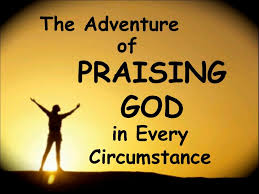 First Mennonite Church of ChristianMoundridge, KSA welcoming Community of Christians for PeaceSeptember 12, 2021\Opportunities Today:  9:30 Sunday School  10:30 Worship Service September 19: FMCC singers practice, 9:30 amSeptember 22:  Deacon’s meeting, 6:30 pm                           Church Board Meeting. 7:30 pmSeptember 26:  speaker, TJ HellingOctober 2:  Bethel college Fall FestivalSunday, September 19:  Pianist – Delonna Barnett, Worship Leader – Pat Goering, Special music – FMCC Singers
The church is called to be a counter-witness in society.  When hierarchy, domination, institutional and communal bias, violence, greed, and inequity run rampant in society the church ought to be a community that has adopted Jesus-shaped practices that renounce and resist social evils in its members’ own lives.                                                                                                                                          - Drew G.I. Hart, Who Will Be A Witness?, p173AnnouncementsThe Church Board has appointed a search committee for finding a pastor.  The committee is Dwight Goering, Bruce Stucky, Bev Hasan, Steve Kaufman and Elizabeth Ratzlaff.  Remember them in your prayers as they begin the search.  Also, in your mail boxes your will find a survey regarding the ranking of the Congregational and Pastoral Priorities.  Please pick it up and look it over.The Moundridge Senior Center is having a homemade pie/ice cream social on Tuesday, September 22.  This will be our second annual pie/ice cream social.  The Center no longer has a Fish Fry as our fund-raising event.  Join us from 6 pm to 7 pm for homemade pie and ice cream at the Senior Center located at 100 N Schmidt.  There will be limited indoor seating.  Some tables will be set up out-side.  All pieces of pie will be in a carry out container.  Anyone is welcome.  Monetary donations will be appreciated.  This money will be used to upgrade the lighting in the kitchen.  Come join us on Tuesday, September 21 for pie and ice cream and support your local Senior Center. Drivers needed for the MCC Shuttle Bus at the state Fair:  drivers are needed for Friday, September 17, 10:00am-1:00pm, 1:00pm-4:00pm and 4:00pm-7:00pm.  If you are interested, there is a sign-up sheet on the south bulletin board.  Sign-up for as many shifts as you want and help out MCC.Bethel College:Sunday, Sept. 12 – KIPCOR Film Series resumes live, with The Prison Within, 2 p.m., Krehbiel Auditorium in Luyken Fine Arts Center at Bethel College. Individuals incarcerated in San Quentin Prison and charged with murder take a journey of redemption through participation in a restorative justice program. Talk-back to follow. Bethel’s COVID-19 protocols require physical distancing and mask-wearing indoors regardless of vaccination status.Thursday, Sept. 16 – Artist reception for Rick McNary and “Doing Good with Wood,” 6-8 p.m., Regier Gallery in Luyken Fine Arts Center at Bethel College. Exhibit closes Friday, Sept. 17. Gallery hours: Mon.-Fri., 9 a.m.-5 p.m., Sunday, 2-4 p.m. Bethel’s current COVID-19 protocols require mask-wearing indoors, and physical distancing to the extent possible, regardless of vaccination status. Thursday, Sept. 30 – KIPCOR Peace Lecture with Mark McCormick, “Peace: It’s a Choice,” 7 p.m., in Memorial Hall. McCormick is a former columnist for the Wichita Eagle and former executive director of The Kansas African American Museum in Wichita, and is currently director of strategic communications for the ACLU of Kansas. Bethel’s current COVID-19 protocols require mask-wearing indoors, and physical distancing to the extent possible, regardless of vaccination status. Bethel College’s Fall Festival is Sept. 30-Oct. 3, with most activities taking place Saturday, Oct. 2, on campus. Features include music, food, class reunions, football, the comedy The Complete Works of William Shakespeare (Abridged), and the STEM Symposium honoring Professor Emeritus of Chemistry Richard Zerger. See https://www.bethelks.edu/alumni/events/fall-festival for the complete schedule.